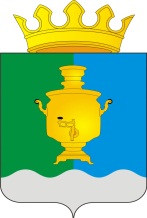 АДМИНИСТРАЦИЯПОЕДУГИНСКОГО СЕЛЬСКОГО ПОСЕЛЕНИЯСУКСУНСКОГО  РАЙОНА ПЕРМСКОГО КРАЯП О С Т А Н О В Л Е Н И Е 26.02.2016г.                                                                                                       № 14В соответствии  с  пунктом  3.2 части 3 Указа губернатора Пермского края от 19.10.2015 № 147 « Об утверждении типовых  правил обмена деловыми подарками и знаками делового гостеприимства в государственных учреждениях и государственных унитарных предприятиях Пермского края, а также иных организациях, единственным учредителем (участником) которых является Пермский край», администрация Поедугинского сельского поселения ПОСТАНОВЛЯЕТ:1.Утвердить прилагаемые правила обмена деловыми подарками и знаками гостеприимства в муниципальных учреждениях Поедугинского сельского поселения, а также иных организациях единственным учредителем (участником) которых является муниципальное образование «Поедугинское сельское поселение» Суксунского муниципального района, Пермского края.2.Разместить данное постановление на официальном сайте Суксунского муниципального района.3. Контроль за исполнением данного постановления оставляю за собой.Глава   Поедугинского сельского поселения						                       А.В. Рогожников.УТВЕРЖДЕНЫ:Постановлением администрацииПоедугинского сельского поселения от 26.02. 2016г.  №  14Правила обмена деловыми подарками и знаками гостеприимства в муниципальных учреждениях Поедугинского сельского поселения, унитарных предприятий, а также иных организациях единственным учредителем (участником) которых является муниципальное образование «Поедугинское сельское поселение»1. Общие положенияНастоящие Типовые правила обмена деловыми подарками и знаками гостеприимства в муниципальных учреждениях Поедугинского сельского поселения, унитарных предприятиях,  а также иных организациях, единственным учредителем (участником) которых является муниципальное образование «Поедугинское  сельское поселение» (далее - Типовые правила), определяют общие требования к дарению и принятию деловых подарков, а также к обмену знаками делового гостеприимства для работников муниципальных учреждений МО «Поедугинское сельское поселение», унитарных предприятий,  а также иных организаций, единственным учредителем (участником) которых является  МО «Поедугинское сельское поселение» Суксунского муниципального района, Пермского края (далее - организации).Работники организаций должны быть ознакомлены с положениями настоящих Типовых правил под роспись при заключении трудового договора.2. Требования к деловым подаркам и знакам деловогогостеприимства2.1. Деловые подарки и знаки делового гостеприимства являются общепринятым проявлением вежливости при осуществлении деятельности организаций.2.2. Деловые подарки, подлежащие дарению, и знаки делового гостеприимства должны быть вручены и оказаны только от имени организации.2.3. Деловые подарки, подлежащие дарению, и знаки делового гостеприимства не должны:быть дорогостоящими (стоимостью более трех тысяч рублей, за исключением дарения в связи с протокольными и иными официальными мероприятиями) или предметами роскоши;создавать для получателя подарка обязательства, связанные с его должностным положением или исполнением им должностных обязанностей;представлять собой скрытое вознаграждение за услугу, действие или бездействие, попустительство или покровительство, предоставление прав или принятие определенных решений либо попытку оказать влияние на получателя с иной незаконной или неэтичной целью;создавать репутационный риск для организаций;быть в форме наличных, безналичных денежных средств, ценных бумаг, драгоценных металлов.2.4. Деловые подарки, подлежащие дарению, и знаки делового гостеприимства могут быть прямо связаны с установленными целями деятельности организаций, с памятными датами, юбилеями, общенациональными, профессиональными праздниками.3. Обязанности работников организаций3.1. Работники организаций могут получать деловые подарки, знаки делового гостеприимства только на официальных мероприятиях в соответствии с нормами антикоррупционного законодательства Российской Федерации, Пермского края и настоящих Типовых правил.3.2. Работники организаций обязаны:при получении делового подарка или знаков делового гостеприимства принять меры по недопущению возможности возникновения конфликта интересов;в случае возникновения конфликта интересов или возможности возникновения конфликта интересов при получении делового подарка или знаков делового гостеприимства в установленном порядке уведомить об этом работодателя;сообщить о получении делового подарка и сдать его в порядке, установленном локальными актами организации, в случае, если подарок получен от лица организации (за исключением канцелярских принадлежностей, которые в рамках официальных мероприятий и командировок предоставлены каждому участнику в целях исполнения им своих должностных обязанностей, цветов и ценных подарков, которые вручены в качестве поощрения (награды)).3.3. Работникам организации запрещается:в ходе проведения деловых переговоров, при заключении договоров, а также в иных случаях, когда подобные действия могут повлиять или создать впечатление об их влиянии на принимаемые решения, принимать предложения от организаций или третьих лиц о вручении деловых подарков и об оказании знаков делового гостеприимства, деловые подарки и знаки делового гостеприимства;просить, требовать, вынуждать организации или третьих лиц дарить им либо лицам, с которыми они состоят в близком родстве или свойстве, деловые подарки и (или) оказывать в их пользу знаки делового гостеприимства;принимать подарки в форме наличных, безналичных денежных средств, ценных бумаг, драгоценных металлов.4. Ответственность работников организацийРаботники организаций несут дисциплинарную, административную и иную, предусмотренную федеральными законами и законами Пермского края, ответственность за неисполнение настоящих Типовых правил.Об утверждении типовых правил обмена деловыми подарками и знаками гостеприимства в муниципальных учреждениях Поедугинского сельского поселения, унитарных предприятий,  а также иных организациях, единственным учредителем (участником) которых является муниципальное образование «Поедугинское сельское поселение»